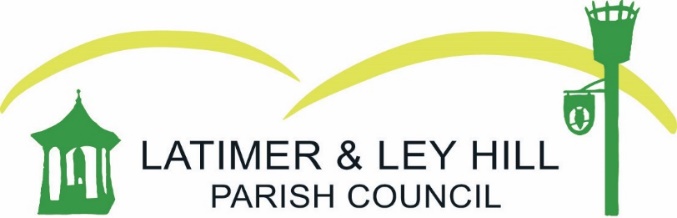 Councillors are hereby summoned to attend a MEETING OF THE PARISH COUNCIL to be held on Wednesday 17th May 2023 at St Mary Magdalene Church, Latimer at 7.15pmMembers of the public and press are entitled to be at the following meeting in accordance with the Public Bodies (Admission to Meeting) Act 1960 Section 1 extended by Local Government Act 1972 Section 100 unless precluded by the Parish Council by resolution during the whole or part of the proceedings.  Such entitlement does not however include the right to speak on any other matter except at the commencement of the meeting given over specifically for that purpose.AgendaApologies for absenceRegister of InterestsPublic quarter hourApproval of minutes from 28th MarchCo-option of new councillorFinanceApproval of March and April finance reportsInternal Audit UpdateInsurance Renewal QuoteApproval of Annual Governance Statement 2022/2023Approval of Accounting Statements 2022/2023Burial GroundBurial Ground AdministratorFence repairs‘Letters to Heaven’ postbox inscriptionProposed fee increasePlanning EnforcementGracie’s Farm, Latimer Road, updateCouncil Business Coronation event feedbackCoronation benchPruning on The GreenCSW SignsDate of future meeting: 13th June (Tylers Hill Burial Ground, 6.45pm), 19th July (St Mary Magdalene Church, Latimer, 7.15pm) 